6.18.1-01/2404-1324.04.2017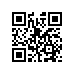 Об утверждении Порядка увеличения стоимости образовательной услуги с учетом уровня инфляции, предусмотренного основными характеристиками федерального бюджета на очередной финансовый год и плановый период, для студентов, переходящих на второй и последующие курсы обученияПРИКАЗЫВАЮ:Утвердить Порядок увеличения стоимости образовательной услуги с учетом уровня инфляции, предусмотренного основными характеристиками федерального бюджета на очередной финансовый год и плановый период, для студентов, переходящих на второй и последующие курсы обучения (далее – Порядок) (приложение) и ввести его в действие, начиная с 2017/2018 учебного года.Планово-финансовым службам филиалов НИУ ВШЭ подготовить приказы об увеличении стоимости образовательных услуг с учетом уровня инфляции на основании Порядка. Проректор									        А.В. Новосельцев